Préparer son quart d’heureCliquer sur les sites internet, liens directs OPPBTP, références bibliographiques qui permettront à l’animateur de préparer et d’approfondir le sujetPoser le problèmeQuels sont les risques ?(Réponses attendues des participants)Cela peut-il arriver sur le chantier ?Connaître les règles(Instaurer le dialogue avec les participants par questions-réponses)Trouver et partager une solution de préventionInterroger les participants sur leurs pratiques, constater des situations réelles sur le chantierSe mettre d’accord sur des solutions de prévention(Les citer, maximum 3 lignes, consignes simples, claires, contrôlables)Appliquer sur le terrain•	Remplir la fiche de suivi•	Fixer une échéance et un responsable par action•	Apposer les affiches#8 La consignation électriqueComment animer un quart d’heure sécurité  E-Learning D-ClicFiches prévention à consulter  Consignations et déconsignationsMémo sécurité  Carnet de prescription (pages 39/40) / Livret d’accueil CSEEEPréparer l’affichage  AfficheElectrisation, électrocution, brûlure des yeux et de la peau (rayonnement UV), projection, …Questions de l’animateurRéponses attendues des participantsQuelles sont les différentes opérations d’une consignation électrique ?Il y a 5 opérations qui sont réalisées dans la chronologie suivante :Séparez l’équipement de travail ou la partie d’installation défectueuse de toute source d’énergie électrique au point de sectionnement.Condamnez le dispositif de coupure en position d’ouverture avec un cadenas, par exemple.Identifiez clairement l’équipement ou l’ouvrage mis hors tension pour vous assurer que la zone de travail est bien située dans l’ouvrage mis hors tension. Une pancarte indique que la commande ne doit pas être manœuvrée.Vérifiez l’absence de tension (VAT). Un vérificateur d’absence de tension (VAT) doit être prévu pour confirmer l’absence de tension sur un circuit mis préalablement hors tension. Son bon fonctionnement est vérifié avant et après toute utilisation. Il est adapté à la tension des installations sur lesquelles il est utilisé.Mettez à la terre et en court-circuit l’équipement de travail ou la partie d’installation immédiatement après la VAT (prévient les réalimentations en amont et en aval, voire les effets de l’induction ou du couplage capacitif).Que signifie la consignation en 2 étapes ?Avec l’accord formel du chargé d’exploitation du site, le chargé de consignation effectue les opérations de séparation et de condamnation (première étape) puis le chargé de travaux effectue les opérations d'identification, de vérification d'absence de tension (VAT) et si nécessaire la mise à la terre et en court-circuit (deuxième étape).Quels EPI (Équipements de protection individuelle) dois-je fournir à mes collaborateurs pour une intervention d'ordre électrique ?Vous devez fournir à vos collaborateurs :Un casque isolant & antichocDes gants isolants et des sur-gants ou bien des gants compositesUn écran facial antiprojection et anti-UVDes vêtements dépourvus de parties conductrices et non propagateurs de la flammeUn tapis / tabouret isolant en fonction du domaine de tension Pour plus de détail, cliquez ici1°2°3°Nous répondons à vos questionsen direct de 8h à 18h du lundi 	au vendredi en cliquant ici	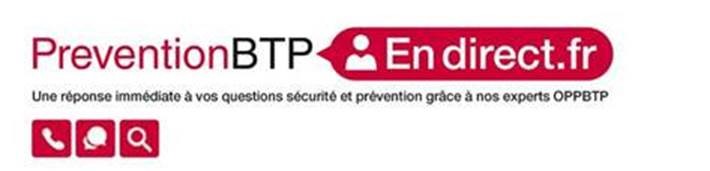 